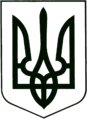 УКРАЇНА
МОГИЛІВ-ПОДІЛЬСЬКА МІСЬКА РАДА
ВІННИЦЬКОЇ ОБЛАСТІВИКОНАВЧИЙ КОМІТЕТ                                                           РІШЕННЯ №259Від 10.08.2022р.                                              м. Могилів-ПодільськийПро затвердження схеми улаштування посадкових майданчиків на зупинках міського громадського транспорту, влаштування дорожніх знаків та дорожньої розмітки біля _____________ по вулиці _________, ___у м. Могилеві-Подільському Вінницької областіКеруючись статтею 30 Закону України від 21.05.1997 року №280/97 ВР «Про місцеве самоврядування в Україні» із внесеними до нього змінами, статтею 6 Закону України від 30.06.1993 року №3353-XII «Про дорожній рух» із змінами внесеними згідно із законами, Правилами дорожнього руху України, затвердженими постановою Кабінету Міністрів України від 10.10.2001 року №1306, розглянувши __________________________, -виконком міської ради ВИРІШИВ:1. Затвердити схему улаштування посадкових майданчиків на зупинках міського громадського транспорту, влаштування дорожніх знаків та дорожньої розмітки біля ________________ по вулиці ________, ___ у м. Могилеві-Подільському Вінницької області згідно з додатком.2. Надати дозвіл управлінню житлово-комунального господарства міської ради (Стратійчук І.П.) на улаштування посадкових майданчиків на зупинках міського громадського транспорту, влаштування дорожніх знаків та дорожньої розмітки біля ________________ по вулиці ___________, ___ у м. Могилеві-Подільському Вінницької області згідно схеми, яка затверджена цим рішенням.3. Контроль за виконанням даного рішення покласти на першого заступника міського голови Безмещука П.О..    Міський голова						 Геннадій ГЛУХМАНЮК                                                                                                                                                                                              Додаток                                                                                                                                                                                  до рішення виконавчого                                                                                                                                                                                   комітету міської ради                                                                                                                                                                                  від 10.08.2022 року №259Схема улаштування посадкових майданчиків на зупинках міського громадського транспорту, влаштування дорожніх знаків та дорожньої розмітки біля __________________ по вулиці ___________, ___ у м. Могилеві-Подільському Вінницької областіУЗГОДЖЕНО:         								В.о. першого заступника міського голови,заступник міського голови з питань діяльності виконавчих органів                                                                       Михайло СЛОБОДЯНЮК